SWOT ANALYSIS CHECKLIST 
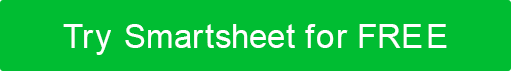 BEFORE YOU BEGINSTRENGTHSAsk yourself…WEAKNESSESAsk yourself…OPPORTUNITIESAsk yourself…THREATSAsk yourself…Read customer reviews.Poll your employees.Research your competition.Review your company’s financial status.Check for upcoming regulatory changes.Set up your SWOT matrix.What do our customers like about us?What does our company offer that is unique?What company philosophies set us apart?What do our employees like about working for us?In what ways has our company grown?How is our business different from the way it was one year ago and five years ago?What do our customers think we can improve?What are our biggest challenges?Where have we fallen short of our goals? Were those goals realistic?What are our competitors doing better than we are?What are our competitors doing that we wish we were doing?When was the last time we performed market research on our competitors?What do our employees think of their leaders and our business?Which social media platforms have shown the most growth in followers 
and engagement?Which social media platforms have shown the most growth in followers 
and engagement?Are there areas of local or cultural impact that we can highlight in our messaging?Are there areas of local or cultural impact that we can highlight in our messaging?Is there any kind of gap in the market that we can capitalize on?Is there a department-specific budget surplus that we can allocate elsewhere?Are there other companies or organizations we can partner with to boost impact?What are our long and short-term goals for the business? How can we best achieve them?What are our long and short-term goals for the business? How can we best achieve them?Are there any new major competitors in the market?What are people saying about us in reviews and on social media?Where is our business underperforming? Where are we missing our goals?Will any incoming new legislation directly or indirectly affect our business?Are we keeping up to date on building and equipment maintenance?Are our employees satisfied with their jobs?Are we maintaining accurate financial records and creating accurate projections?Are we maintaining accurate financial records and creating accurate projections?DISCLAIMERAny articles, templates, or information provided by Smartsheet on the website are for reference only. While we strive to keep the information up to date and correct, we make no representations or warranties of any kind, express or implied, about the completeness, accuracy, reliability, suitability, or availability with respect to the website or the information, articles, templates, or related graphics contained on the website. Any reliance you place on such information is therefore strictly at your own risk.